様式第9号(第14条関係)年　　月　　日　市町長　様申請者　住所　　　　　　　　　　　　　　　　　　　(法人にあつては、主たる事務所の所在地)　　　氏名　　　　　　　　　　　　　　　　　　　(法人にあつては、名称および代表者の氏名)　　電話番号　　　　　　　　　　　　　　　　　屋外広告物等変更(改造)許可(確認)申請書　福井県屋外広告物条例第12条の規定により、屋外広告物等の変更(改造)の許可(確認)を次のとおり申請します。注　1　広告物等の法的な責任者および義務者である広告主が申請してください。　　2　□には該当するものに印を記入してください。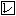 　　3　変更(改造)前の広告物等の内訳や変更(改造)後の広告物等の内訳などを別紙に記入してください。変更または改造の内容変更または改造の内容広告物の種別広告物の種別　□自家用広告物　　□案内広告物　　□一般広告物　□自家用広告物　　□案内広告物　　□一般広告物　□自家用広告物　　□案内広告物　　□一般広告物広告物の合計面積広告物の合計面積　変更(改造)後の合計面積　　　　　　m2　変更(改造)後の合計面積　　　　　　m2　変更(改造)後の合計面積　　　　　　m2既許可(確認)の年月日および番号既許可(確認)の年月日および番号　　　　年　　月　　日　　　　　第　　　　号　　　　年　　月　　日　　　　　第　　　　号　　　　年　　月　　日　　　　　第　　　　号広告物等管理者住所(〒　　　―　　　　)　　　　電話番号(〒　　　―　　　　)　　　　電話番号(〒　　　―　　　　)　　　　電話番号広告物等管理者氏名広告物等管理者資格広告物等管理者勤務先名称所在地電話番号名称所在地電話番号名称所在地電話番号工事施工者住所(所在地)(〒　　　―　　　　)　　　　電話番号(〒　　　―　　　　)　　　　電話番号(〒　　　―　　　　)　　　　電話番号工事施工者氏名(名称)工事施工者登録番号福井県　屋外広告業登録　第　　　　　　号福井県　屋外広告業登録　第　　　　　　号福井県　屋外広告業登録　第　　　　　　号工事着手・完成(予定)日工事着手・完成(予定)日　着手　　　年　　月　　日／完成　　　年　　月　　日　着手　　　年　　月　　日／完成　　　年　　月　　日　着手　　　年　　月　　日／完成　　　年　　月　　日表示または設置の期間表示または設置の期間　　　　年　　月　　日から　　　　年　　月　　日まで　　　　年　　月　　日から　　　　年　　月　　日まで　　　　年　　月　　日から　　　　年　　月　　日まで他法令の許可等道路法の占用許可要・不要建築基準法の工作物確認要・不要他法令の許可等自然公園法の許可要・不要文化財保護法の許可要・不要他法令の許可等景観条例の届出要・不要都市計画法の地区計画の届出要・不要他法令の許可等その他法令の許可等要・不要(法令名　　　　　　　　　　　　　　　)要・不要(法令名　　　　　　　　　　　　　　　)要・不要(法令名　　　　　　　　　　　　　　　)